IntroductionAdmission du candidatCe dossier est à retourner compléter à Ekopolis 2 mois avant le début de la formation à la démarche BDF ou de l’accompagnement du projet en démarche Bâtiments durables franciliens, à :administration@ekopolis.fr01 48 32 40 80Ce dossier est essentiel lors de l'analyse de la candidature par le Comité de validation. Il est donc à remplir avec soin par le candidat.RappelsLes pré-requis permettant de devenir Accompagnateurs Bdf :Justifier de 5 années de pratique en construction durable, y compris expérience en chantier;Avoir participé à la formation à la démarche Bâtiments durables franciliens pour l’agrément accompagnateur BDFAvoir participé à un minimum de 2 commissions démarche Bâtiments durables (BDF, BDM, BDO, BDNA) dans les 2 ans qui précèdent la demande d’agrément ;Justifier chaque année d’une assurance responsabilité civile professionnelle couvrant les missions comprises dans l’accompagnement ;Justifier chaque année de l’adhésion à l’association Ekopolis https://www.ekopolis.fr/notre-reseau/adherer-a-ekopolisLe positionnement : l’accompagnateurs BDF d’une opération peut intervenir au sein de la maître d’œuvre (architecte, urbaniste, bureau d’études) ou en tant qu’assistant à la maîtrise d’ouvrage. L’accompagnateur BDF ne peut pas faire partie de la maîtrise d’ouvrage du projet.Pour connaître le calendrier des sessions de formation, connectez-vous sur : www.ekopolis.fr/demarche-bdf/formation-bdf. Récapitulatif des pièces à joindre au dossier de candidature	 CV actualisé comprenant les formations générales et professionnelles, les expériences professionnelles datées et les compétences  Un portfolio pour illustrer vos références (photographies, croquis, cartographies, plans…)  Si vous êtes déjà reconnu accompagnateur bâtiments ou quartiers durables (BDO/QDO/BDM/BDNA/QDM) : l’attestation de fin de formation et l’attestation “accompagnateur reconnu”  Assurance de responsabilité civile professionnelle couvrant les missions comprises dans l'accompagnement  Toute pièce que vous jugerez utiles à l’examen de votre dossier (lettre de recommandation, évaluation, bilan de compétences…)Informations sur le candidatAvez-vous déjà participé à une commission d’évaluation Bâtiment ou Quartiers Durables (BDF, QDF, BDO, QDO, BDNA, BDM, QDM) ? Oui 	 Non	       Si oui, précisez les dates :      Si oui, précisez en tant que :  Public	 Membre de la commission d’évaluation	 Membre d’une équipe projetAvez-vous déjà participé à des groupes de travail sur les référentiels des démarches Bâtiments ou Quartiers Durables (BDF,QDF, BDO, QDO, BDNA, BDM, QDM) ? Oui. 	 Non			Si oui, précisez dans quelle Association :      Êtes-vous déjà reconnu accompagnateur Bâtiments ou Quartiers Durables (BDF, BDO, QDO, BDNA, BDM, QDM) ? Oui   	 Non			Si oui, précisez dans quelle Association :      PM : Merci de transmettre en pièce jointe votre « agrément accompagnateur »Êtes-vous déjà en contact avec un porteur de projet pour l’accompagner sur la démarche BDF ?  Oui 	  Non		Si oui, précisez :le nom du projet :      le MOA :      la commune :      Motivation et engagement Nous vous invitons à apporter un soin tout particulier aux réponses rédigées ci-dessous afin de présenter au mieux vos motivations aux membres du comité de validation.Pourquoi avez-vous décidé de devenir Accompagnateur.trice BDF ? Qu’est-ce qui a suscité votre envie d’œuvrer dans le domaine de la construction durable ? Quelles sont vos motivations ? Comment vous impliquez-vous ou suivez-vous ou les actualités de la construction durable ?Compétences et formationPM : Merci de transmettre en pièces jointes votre CV mettant en valeur : vos formations initiales et continues, vos expériences professionnelles, vos compétences.Quelles formations en lien avec la construction durable avez-vous déjà réalisées (formations diplômantes et non diplômantes) ?Tableau compétencesAfin d’illustrer vos compétences actuelles en bâtiment durable et celles que vous souhaitez acquérir, veuillez compléter le « tableau références » ci-dessous.Au-delà des 7 thèmes Bdf, quelles sont les thématiques sur lesquelles vous avez besoin de progresser ? Tableau référencesAfin d’illustrer vos années de pratique en construction durable, y compris expérience en chantier, veuillezcompléter le « tableau références » ci-dessous avec 3 à 10 références de mission que vous avez réaliséespersonnellement (pas de références de votre structure), en détaillant pour chacune des références :- votre mission : phase suivies, réalisées seules, en groupe, etc.- les tâches effectuées- les points forts du projet au regard des enjeux environnementauxDevenir Accompagnateur BDF Dossier de candidature	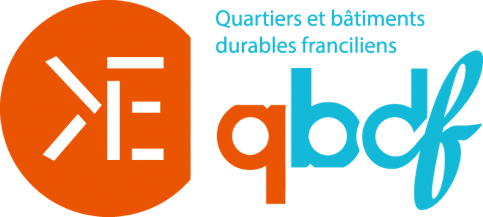 Le.a Candidat.eLe représentant légalCivilité :    M.         MmeNom :      Prénom :      	 Poste occupé :      Téléphones :      Adresse e-mail :      Civilité :    M.         MmeNom :      Prénom :      	 Poste occupé :      Téléphones :      Adresse e-mail :      L’entrepriseRaison sociale :	     N° SIRET :      Adresse :      Code postal :      Ville :      Compétences en bâtiment durable : AutoévaluationCompétences en bâtiment durable : AutoévaluationCompétences en bâtiment durable : AutoévaluationCompétences en bâtiment durable : AutoévaluationCompétences en bâtiment durable : AutoévaluationCompétences en bâtiment durable : Autoévaluation---+++CommentairesGestion de projetTerritoire et siteSolidaireEnergieEauAutres ressourcesConfort et santéRéférencesRéférencesRéférencesRéférencesRéférencesRéférencesN°Projet suiviLocalisation de l’opération (Ville)Label obtenu pour l’opérationAnnée(s) de votre missionDétails de votre mission : phase suivies, réalisées seules, en groupe, etc. Taches effectuées Points forts de la démarche environnementale que vous avez menés à bien12345678910